О признании утратившими силу некоторых постановлений Администрации ЗАТО г. Зеленогорска по вопросам уведомления представителянанимателя (работодателя) муниципальнымислужащими Администрации ЗАТО г. ЗеленогорскаВ целях совершенствования системы муниципальных правовых актов г. Зеленогорска, руководствуясь Уставом города Зеленогорска,ПОСТАНОВЛЯЮ:1. Признать с 22.10.2020 утратившими силу следующие постановления Администрации ЗАТО г. Зеленогорска:- от 11.03.2016 № 61-п «Об утверждении Положения о порядке уведомления представителя нанимателя (работодателя) о фактах обращения в целях склонения муниципального служащего Администрации ЗАТО г. Зеленогорска к совершению коррупционных правонарушений»;- от 11.03.2016 № 62-п «Об утверждении Положения о порядке уведомления представителя нанимателя (работодателя) муниципальными служащими Администрации ЗАТО г. Зеленогорска о возникшем конфликте интересов или о возможности его возникновения»;- от 07.02.2019 № 20-п «О внесении изменений в Положение о порядке уведомления представителя нанимателя (работодателя) муниципальными служащими Администрации ЗАТО г. Зеленогорска о возникшем конфликте интересов или о возможности его возникновения, утвержденное постановлением Администрации ЗАТО г. Зеленогорска от 11.03.2016 № 62-п»;- от 07.02.2019 № 21-п «О внесении изменений в Положение о порядке уведомления представителя нанимателя (работодателя) о фактах обращения в целях склонения муниципального служащего Администрации ЗАТО г. Зеленогорска к совершению коррупционных правонарушений, утвержденное постановлением Администрации ЗАТО г. Зеленогорска от 11.03.2016 № 61-п».2. Настоящее постановление вступает в силу в день подписания и подлежит опубликованию в газете «Панорама».Первый заместитель Главы ЗАТОг. Зеленогорска по стратегическомупланированию, экономическомуразвитию и финансам                                                        М.В. Налобина                                          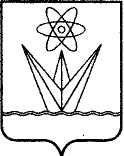 АДМИНИСТРАЦИЯЗАКРЫТОГО АДМИНИСТРАТИВНО – ТЕРРИТОРИАЛЬНОГО ОБРАЗОВАНИЯ  ГОРОДА  ЗЕЛЕНОГОРСКА КРАСНОЯРСКОГО КРАЯП О С Т А Н О В Л Е Н И ЕАДМИНИСТРАЦИЯЗАКРЫТОГО АДМИНИСТРАТИВНО – ТЕРРИТОРИАЛЬНОГО ОБРАЗОВАНИЯ  ГОРОДА  ЗЕЛЕНОГОРСКА КРАСНОЯРСКОГО КРАЯП О С Т А Н О В Л Е Н И ЕАДМИНИСТРАЦИЯЗАКРЫТОГО АДМИНИСТРАТИВНО – ТЕРРИТОРИАЛЬНОГО ОБРАЗОВАНИЯ  ГОРОДА  ЗЕЛЕНОГОРСКА КРАСНОЯРСКОГО КРАЯП О С Т А Н О В Л Е Н И ЕАДМИНИСТРАЦИЯЗАКРЫТОГО АДМИНИСТРАТИВНО – ТЕРРИТОРИАЛЬНОГО ОБРАЗОВАНИЯ  ГОРОДА  ЗЕЛЕНОГОРСКА КРАСНОЯРСКОГО КРАЯП О С Т А Н О В Л Е Н И Е27.10.2020г. Зеленогорск№147-п